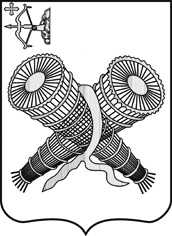 АДМИНИСТРАЦИЯ ГОРОДА СЛОБОДСКОГОКИРОВСКОЙ ОБЛАСТИПОСТАНОВЛЕНИЕ21.01.2021                                                                                       № 49г. Слободской Кировской областиО внесении изменения в постановление администрации города Слободского от 17.12.2020 №2196 В соответствии с постановлением Правительства Кировской области от 31.01.2019 № 33-П «Об утверждении Примерного порядка организации и проведения процедуры рейтингового голосования по отбору общественных территорий муниципального образования, подлежащих благоустройству в первоочередном порядке» администрация города Слободского ПОСТАНОВЛЯЕТ:1. Внести изменение в дорожную карту организационных мероприятий по проведению процедуры рейтингового голосования  по отбору общественных территорий муниципального образования «город Слободской», подлежащих благоустройству в первоочередном порядке в 2022 году, утвержденную постановлением администрации города Слободского от 17.12.2020 № 2196 «О реализации организационных мероприятий по проведению процедуры рейтингового голосования в рамках приоритетного проекта «Формирование комфортной городской среды» на территории  муниципального образования «город Слободской», изложив п.13 таблицы в новой редакции:2. Контроль за исполнением постановления возложить на заместителя главы администрации города Слободского – управляющего делами Шабалина И.О.3. Опубликовать настоящее постановление в Информационном бюллетене органов местного самоуправления муниципального образования «город Слободской» и разместить на официальном сайте города Слободского. 4. Настоящее постановление вступает в силу с момента его опубликования.Глава города Слободского  		                                         И.В. Желвакова13.Проведение открытого рейтингового голосования15.02.2021 -20.02.2021Постановление администрации города от 22.01.2019 №111 о Порядке организации и проведения процедуры рейтингового голосования